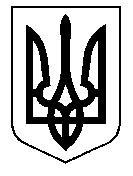 У К Р А Ї Н А Кам’янсько-Дніпровська міська радаКам’янсько-Дніпровського району Запорізької областіДвадцять сьома сесія восьмого скликанняР І Ш Е Н Н Я24 червня 2019 року         м. Кам’янка-Дніпровська                       № 59 Про надання дозволу гр-ну  Михеєнку Сергію Олександровичуна розробку проекту землеустрою щодо відведення земельної ділянки по вул.Яблунева, 23 «А» с. Велика Знам’янка 	  Керуючись ст. 26 Закону України «Про місцеве самоврядування в Україні», ст.ст. 12, 118, 121 Земельного кодексу України,  розглянувши заяву  від 07.05.2019 року вх.№ 366/02-01-21 гр-на Михеєнка Сергія Олександровича  (РНОКПП  3319312339, мешкає с. Велика Знам’янка вул. Яблунева, 23) про надання дозволу на розробку проекту землеустрою щодо відведення земельної ділянки по вул. Яблунева, 23 «А» с. Велика Знам’янка, враховуючи рекомендації постійної комісії з питань регулювання земельних відносин та охорони навколишнього середовища, подані документи, міська радав и р і ш и л а :1. Надати дозвіл гр-ну Михеєнку Сергію Олександровичу  на розробку проекту землеустрою щодо відведення земельної ділянки орієнтовною площею 2,0 га для ведення особистого селянського господарства із земель сільськогосподарського призначення Кам’янсько – Дніпровської  міської ради по вул. Яблунева, 23 «А» с. Велика Знам’янка Кам’янсько-Дніпровського району Запорізької області для передачі у приватну власність.2. Строк дії даного рішення до 24.06.2020 року.3. Контроль за виконанням даного рішення покласти на постійну комісію з питань регулювання земельних відносин та охорони навколишнього середовища. Секретар міської ради 					   	                Д.Л.Тягун